Тематика заданий к дифференцированному зачетупо учебной дисциплине «Иностранный язык»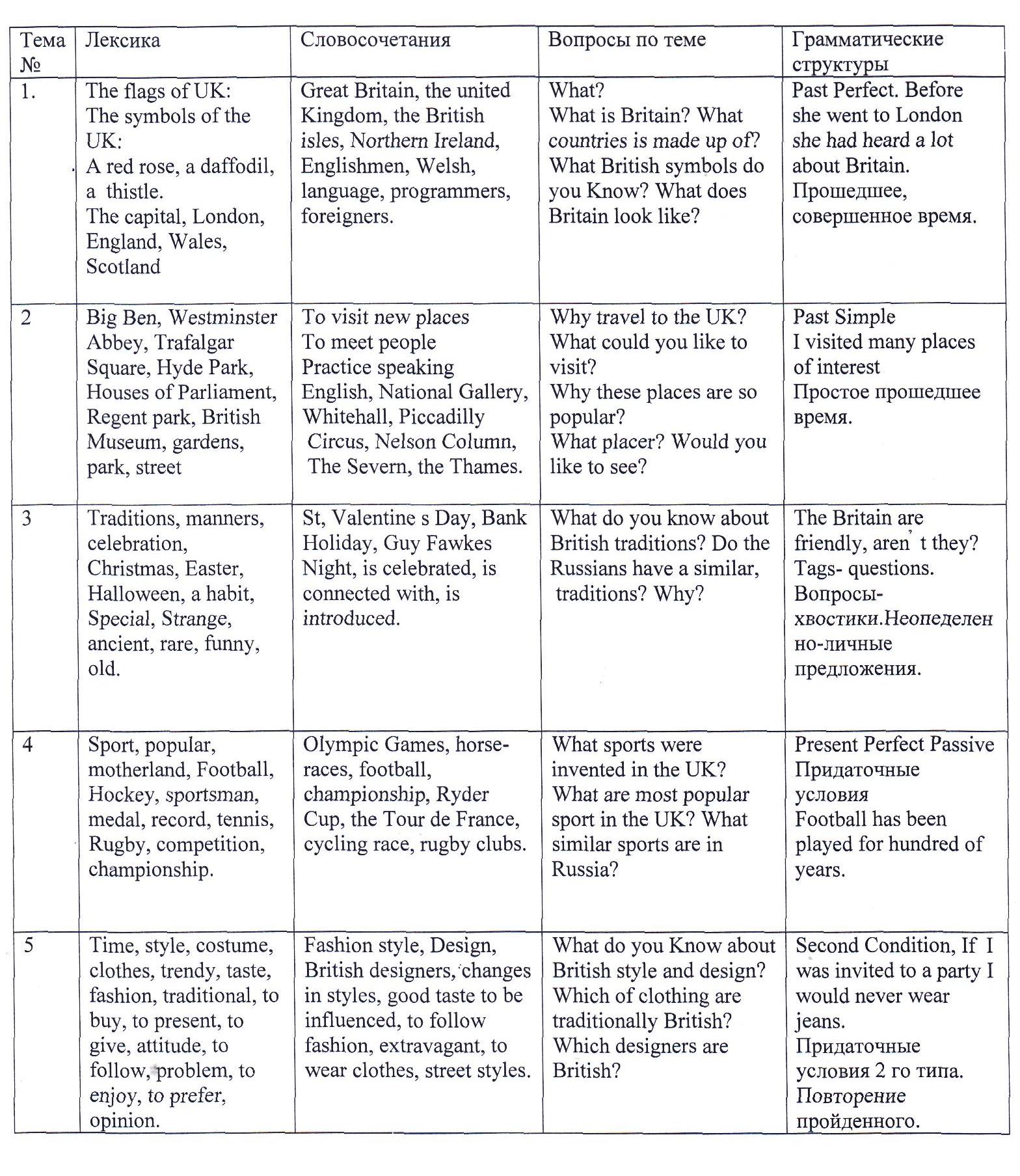 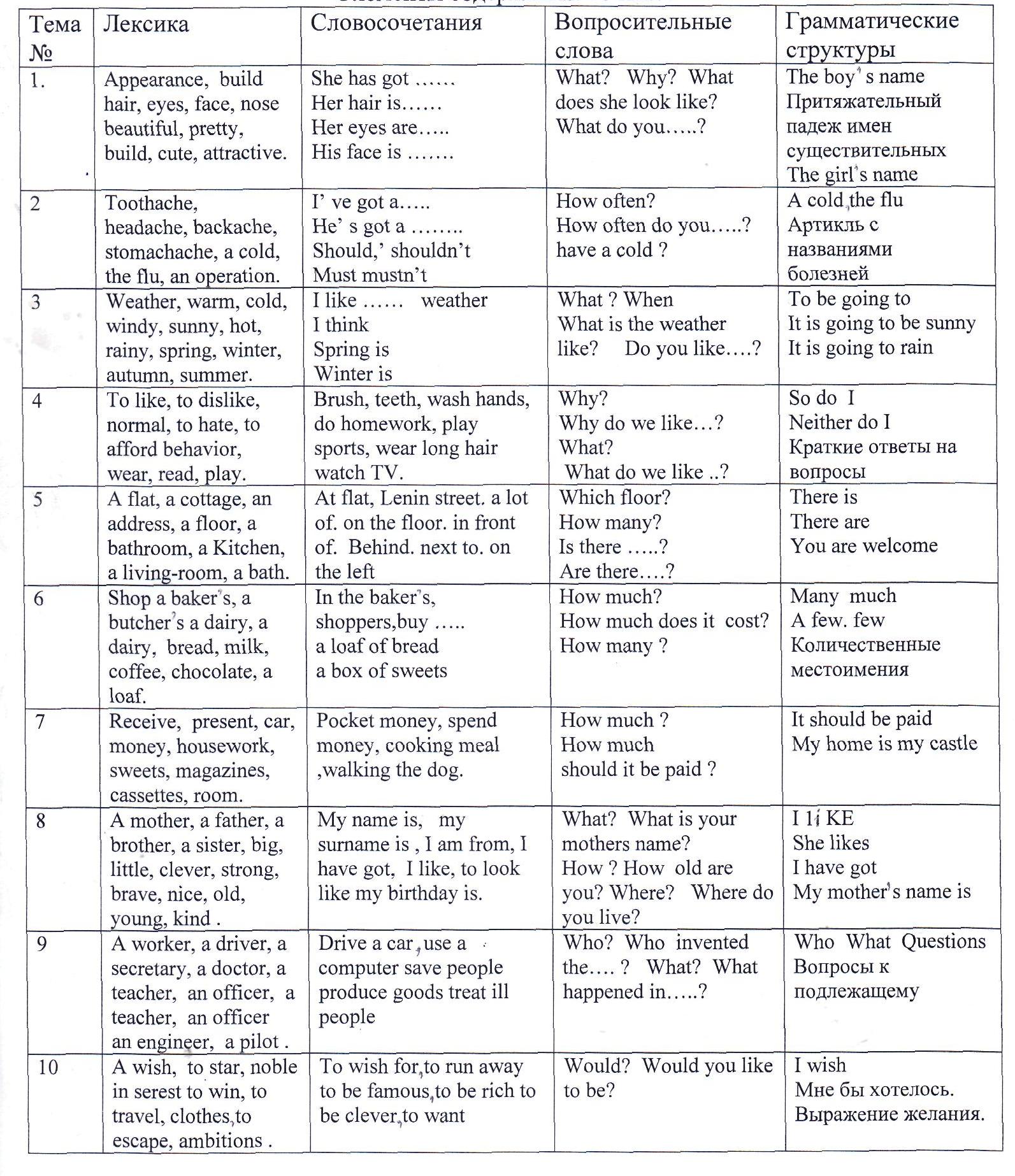 